The EducatorsPRE-SCHOOLDate:   September 23, 20XXReceipt No.  6756-098AStudent Name: INSHAL NAVID D/O M. NAVIDReceived From: Mr. Adam Smith cartonClass: Pre-NurseryIssue date:  September 01, 20XXAmount: $ 460.00Amount in words: Four hundred and sixty DollarsDue date:   September 10, 20XXFor payment of: [Purpose of payment]Duration of payment:  From [starting date] To [end date]Paid by:    Check            [   ]                           (if)   Check ……………………………………                    Cash               [   ]                                                                Money Order [   ]Paid by:    Check            [   ]                           (if)   Check ……………………………………                    Cash               [   ]                                                                Money Order [   ]Received By: [Name of receiver]Address:  H-106 TECH TOWN. 98-EAST   PHONE: (000)-000-0000  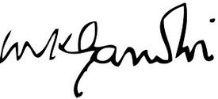 Tuition Fee:            $ 350.00       Fines:                             0.00Transport:                $100.00   Other:                       $ 10.00                 Total:                      $ 460.00Balance Due:           [Amount]